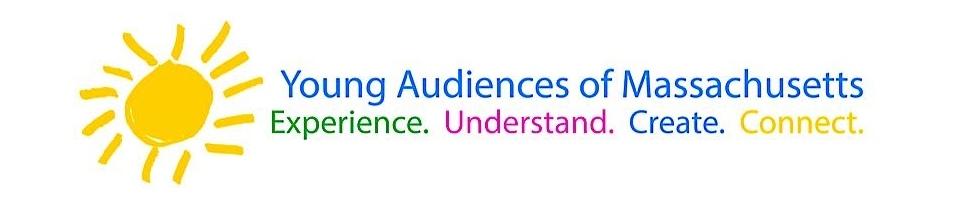 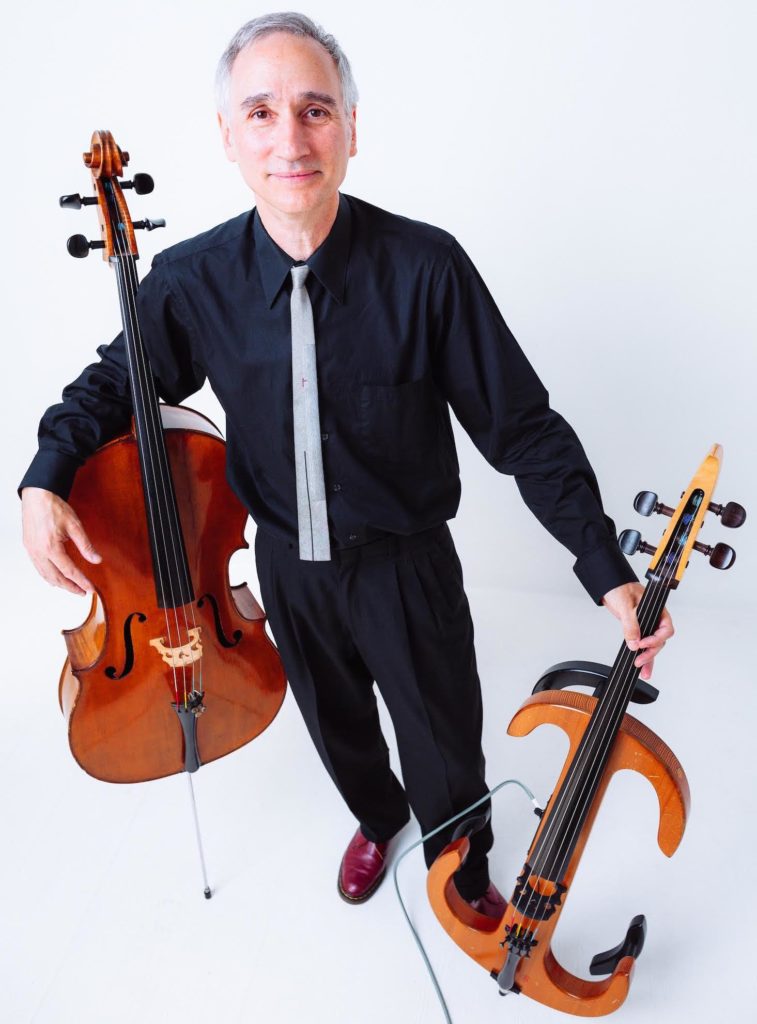 Dear Parents and Guardians,On ______________________ your child will enjoy Young Audiences’ CelloBop, a performance by musician Gideon Freudmann, brought to your school by ______________________. CelloBop is a whirlwind 500-year history of the cello – its past, present, and future. Gideon combines excerpts from various periods for the cello repertoire with explanations about its construction and tone. He demonstrates how the conventional acoustic instrument is played, then wows students when he plugs in his futuristic electric cello, showing how it can create an even wider range of sounds and styles. CelloBop includes classical, blues, swing, jazz, rock, bluegrass, and spontaneously improvised music.Talk about it! Ask your child about the program. You can use the following open-ended questions to start the conversation:Tell me about the performance. What was the best part?What surprised you? How did it make you feel?What are you still wondering about? How can we learn more about that?If your child enjoyed this program, we encourage you to reach out about how you can be involved in bringing the arts to schools. Please visit www.yamass.org to learn more about this and other Young Audiences’ Programs.